Publicado en Alicante el 21/09/2021 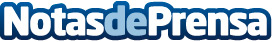 Nace JUNIOR Esports, la nueva denominación de la liga IESportsEste rebranding es consecuencia de la evolución, el incremento de participación e internacionalización del proyecto. La nueva temporada de JUNIOR Esports trae consigo nuevos títulos como Rocket League, de PSYONIX y Fortnite, de Epic GamesDatos de contacto:Beatriz Sanchez Martinez639755754Nota de prensa publicada en: https://www.notasdeprensa.es/nace-junior-esports-la-nueva-denominacion-de Categorias: Nacional Educación Comunicación Marketing Juegos Entretenimiento Gaming http://www.notasdeprensa.es